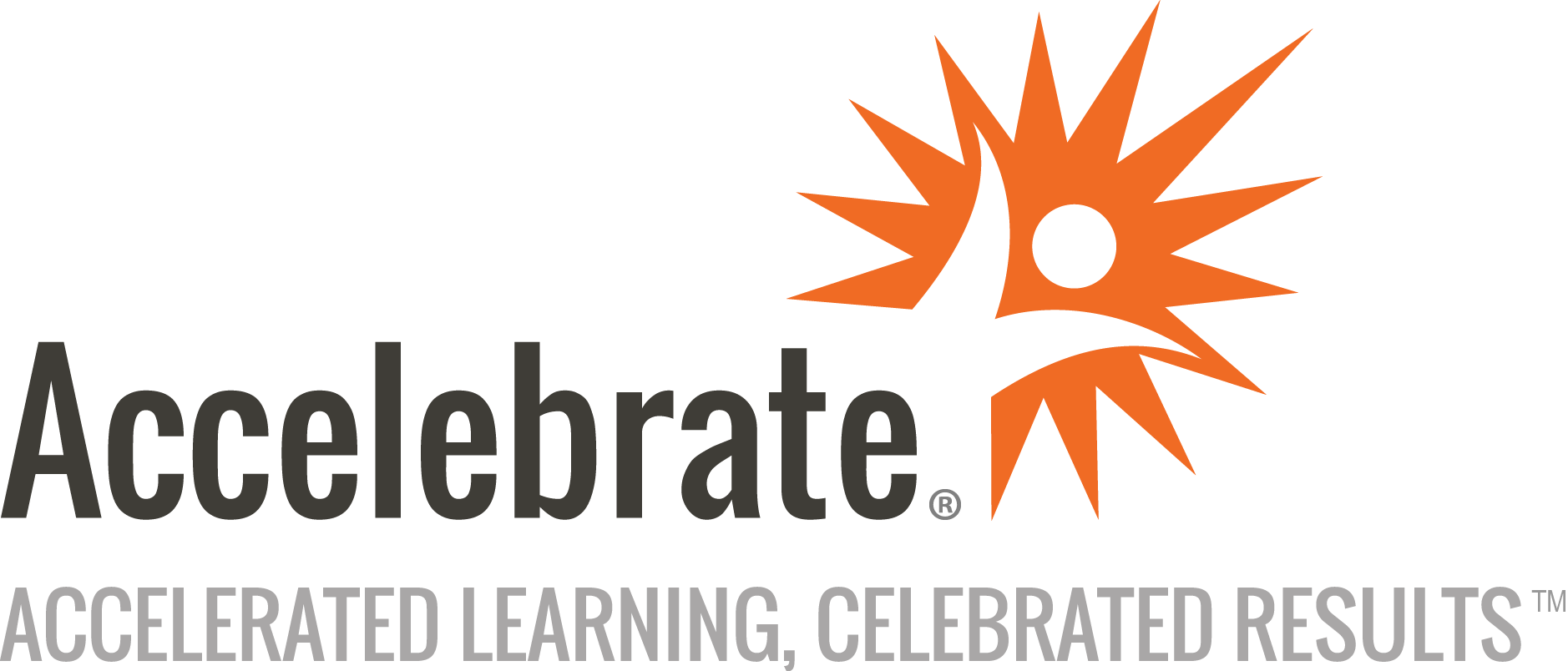 Training Evaluation Report SummaryTraining Feedback__% of attendees felt the training was valuable__% of attendees would recommend this training to a colleague__% of attendees rated the training at 9/10 or above__% of attendees rated the pace at 9/10 or aboveNotable commentsComment 1: ______________________________________________________________________________Comment 2: ______________________________________________________________________________Comment 3: ______________________________________________________________________________Comment 4: ______________________________________________________________________________Follow-up learning needs Attendees expressed interested in additional training on______________________________________________________________________________Training ROINumber of employees trained: #______Number of employees who will apply the learned skills in their job: #______Cost per employee: $______Total cost per training: $______